AVISO DE PRIVACIDAD SIMPLIFICADO PROCESO DE DEFENSA JURÍDICA Y PROTECCIÓN DE LOS INTERESES DEL ICTIECH.En cumplimiento a la Ley de Protección de Datos Personales en Posesión de Sujetos Obligados del Estado de Chiapas, el Instituto de Ciencia, Tecnología e Innovación del Estado de Chiapas, a través de la Unidad de Apoyo Jurídico, es el responsable del tratamiento de los datos personales que nos proporcione.Se hace de su conocimiento que los datos personales que se recaben, serán tratados con la finalidad de dar cumplimiento a las obligaciones, en los procesos de defensa jurídica y protección de los intereses de este organismo, mediante la representación legal ante instancias externas y atención de asuntos de carácter contencioso en materia civil, penal, fiscal, y administrativa, amparos y otros procedimientos jurídicos que sea competencia de este instituto, así como en la atención a consultas y emisión de opiniones de carácter jurídico, actas administrativas, además cuando se brinde la atención en asesorías y revisión en la formulación de contratos y convenios jurídicos que sean requeridos por las diversas áreas que conforman este Instituto.Los datos personales que se recaban no serán transferidos, salvo que se actualice alguna de las excepciones previstas en los artículos 94 y 95  de la Ley de Protección de Datos Personales en Posesión de Sujetos Obligados del Estado de Chiapas, o cuando, previamente, se haya obtenido su consentimiento expreso por escrito o por un medio de autenticación similar.Usted podrá ejercer sus derechos de acceso, rectificación, cancelación u oposición de sus datos personales -derechos ARCO-, establecidos en el Título Tercero de la Ley de Protección de Datos Personales en Posesión de Sujetos Obligados del Estado de Chiapas, en el correo electrónico ictiech@transparencia.chiapas.gob.mx, al teléfono 69 140 40 extensión 67622 o por escrito directamente en el domicilio de la Unidad de Transparencia, la cual se encuentra ubicada en Calzada Cerro Hueco No. 3000 Col. Cerro Hueco, Planta Alta, C.P. 29094, Tuxtla Gutiérrez Chiapas.Asimismo, también podrá manifestar su negativa para el tratamiento de sus datos personales, al correo electrónico, domicilio y número telefónico antes mencionados.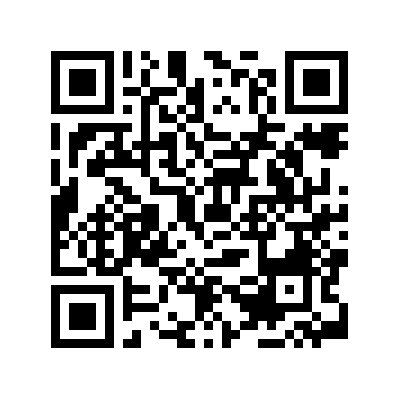 Sitio donde podrá consultar el aviso de privacidad integralhttps://icti.chiapas.gob.mx/aviso-privacidad/Fecha de la última actualización: 15 de Febrero del 2023.